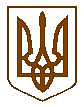 УКРАЇНАБілокриницька   сільська   радаРівненського   району    Рівненської    областіВ И К О Н А В Ч И Й       К О М І Т Е ТПРОЕКТ РІШЕННЯвід  05 січня  2018  року                                                                                                                                                     Про присвоєння поштової адреси на житловий будинок	Розглянувши заяву співвласників житлового будинку гр. Штемпеля В’ячеслава Петровича та  гр. Вишнівського Олександра Михайловича  про присвоєння  поштової адреси на житловий будинок в с. Біла Криниця, Рівненського району Рівненської області, керуючись п.п. 10 п.б ст. 30 Закону України «Про місцеве самоврядування в Україні», виконавчий комітет Білокриницької сільської радиВ И Р І Ш И В :Присвоїти поштову адресу на житловий будинок з співвласникам житлового будинку гр. Штемпелю В.П та гр. Вишнівському О.М.: с. Біла Криниця,  вул. Чорновола, 64А/2.Сільський голова                                                                                      Т. Гончарук